Property No. 3:If k is subgroups of the data consisting of n1,n2,…., nk observation have representative means Then 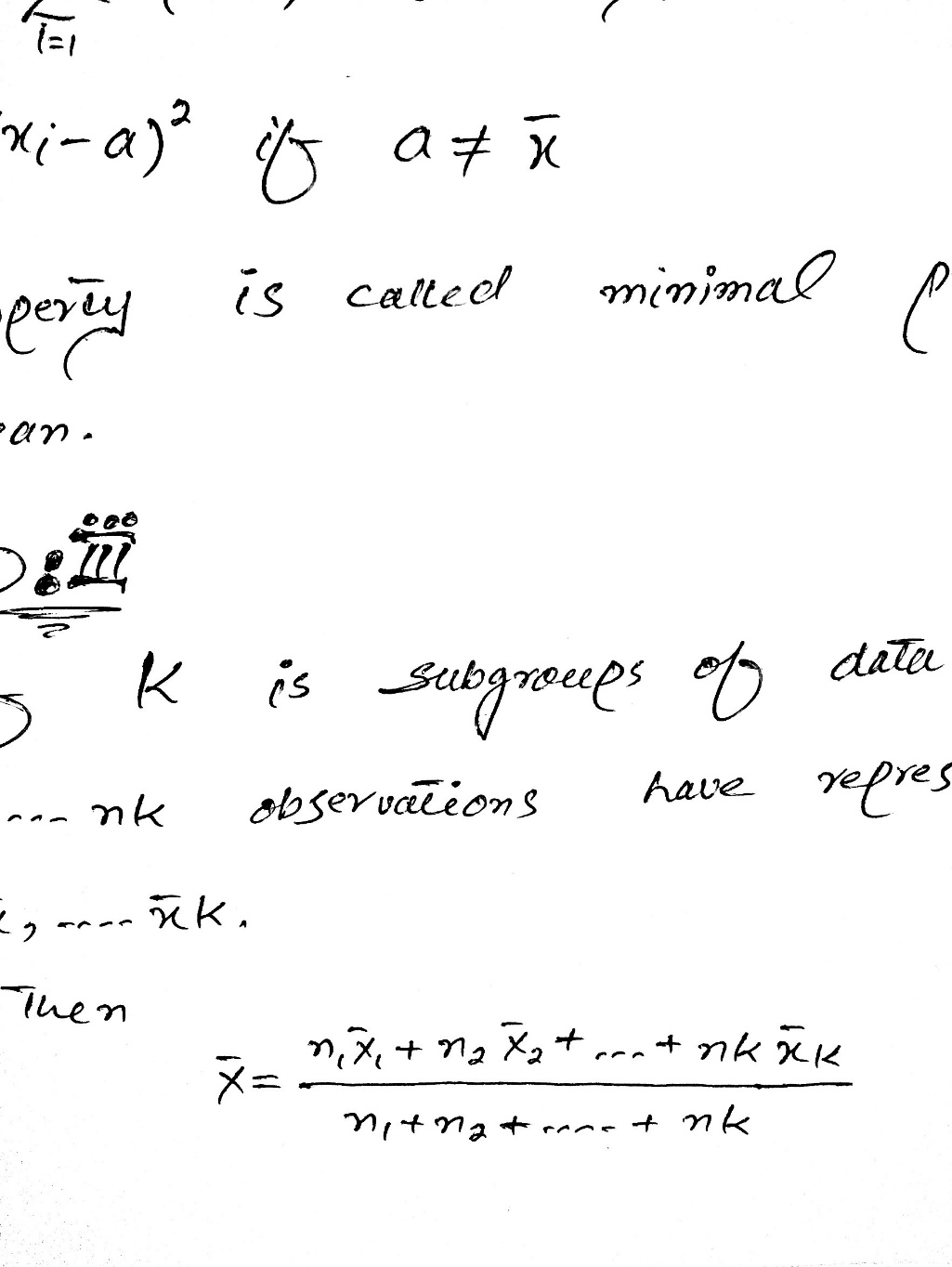 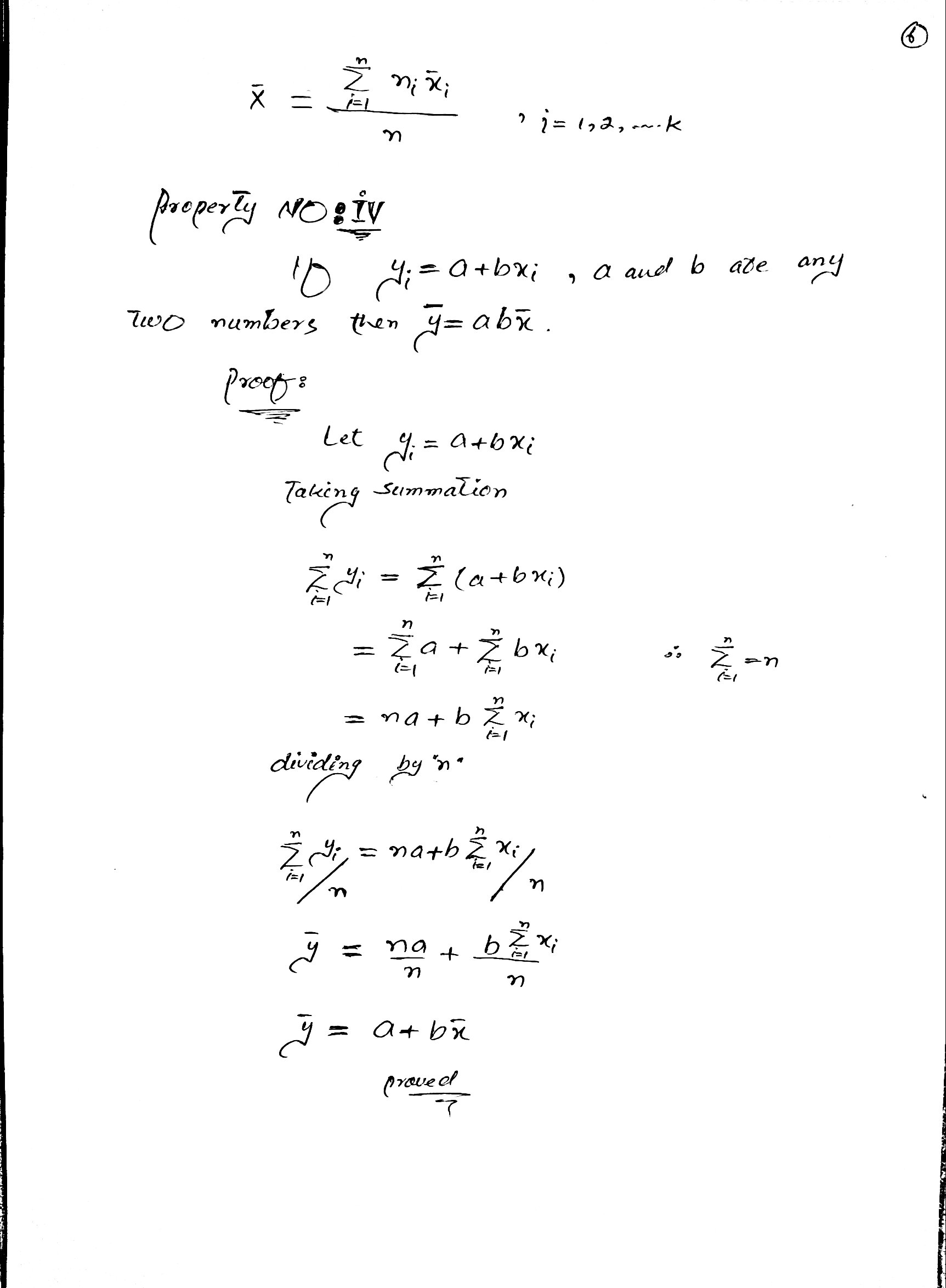 Property No. 4: If , a and b are any two number then Proof:Geometric Mean:	It is a statistical concept which is used to find the measurement of central tendency. It is denoted by G.M.	It can be define as the product of n values “X1, X2, X3,……Xn “and nth root of this product is called geometric Mean.	It means G.m is the anti- Logarithm of the A.M of the logarithm of the values themselves.Mathematically it can be written as: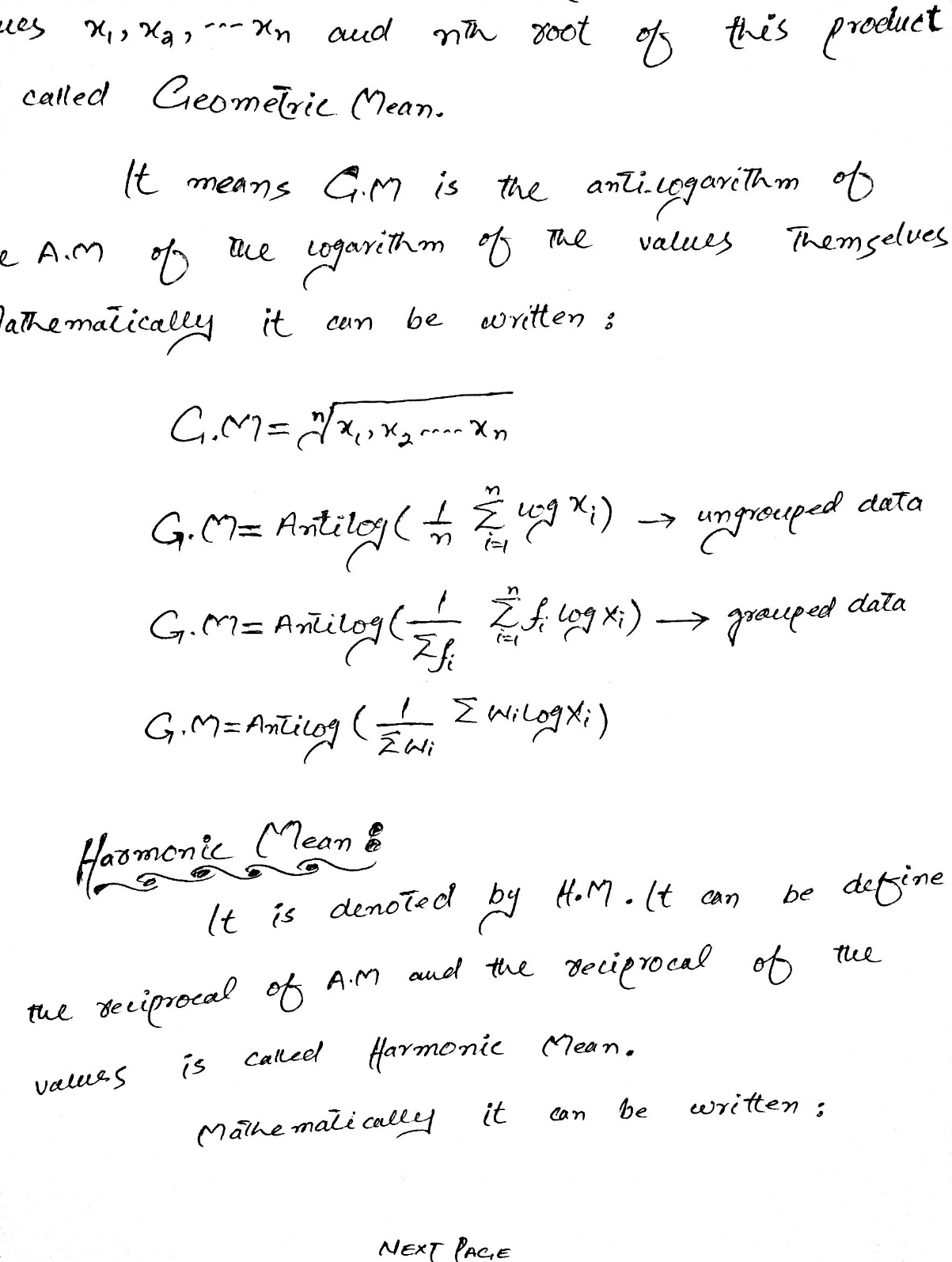 Harmonic Mean:	It is denoted by H.M. it can define the reciprocal of A.M and the reciprocal of the values is called Harmonic Mean.	Mathematically it can be written: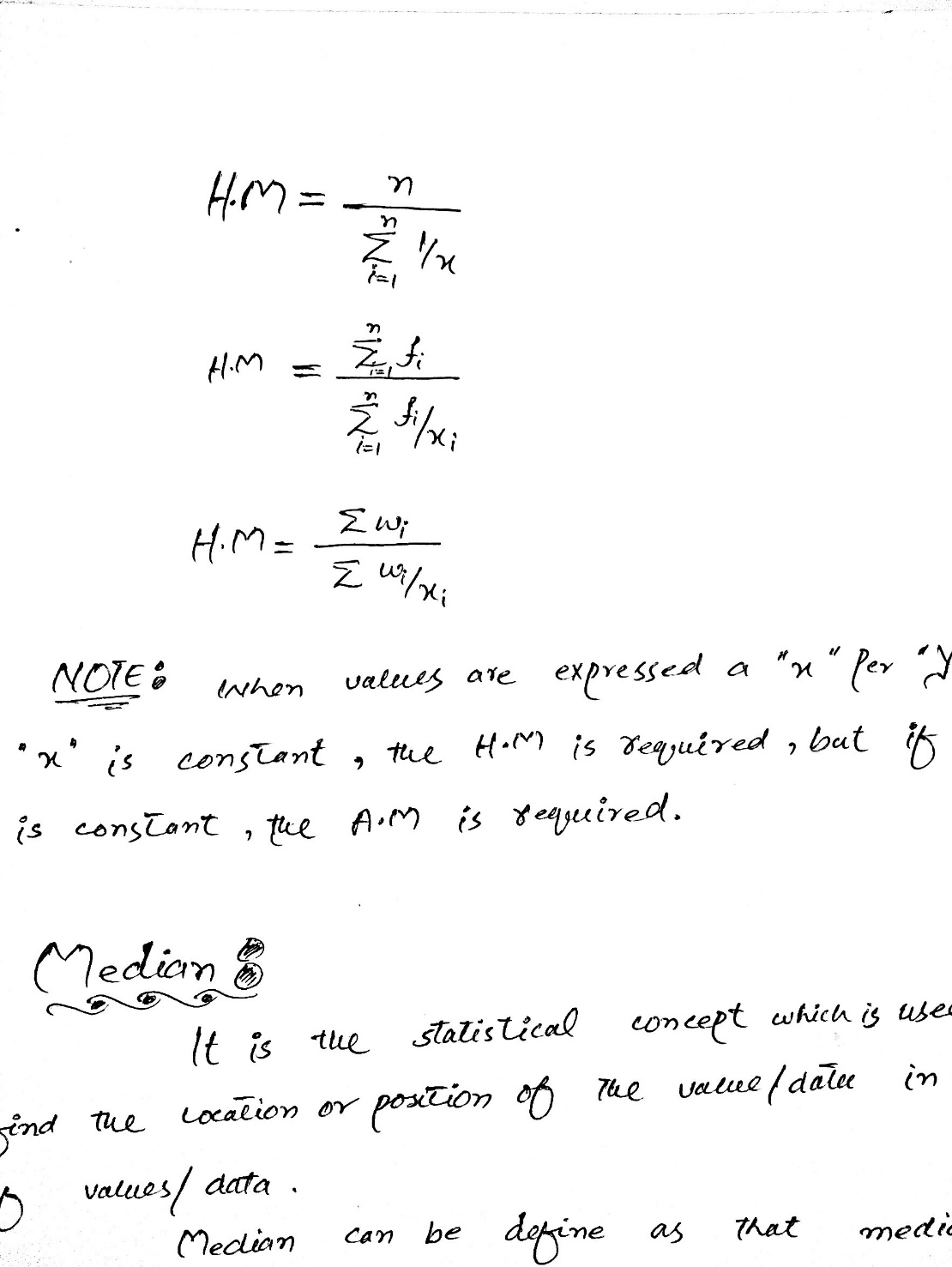 Note: When the caules are expressed as “x” per “y” and “x” is constant, the H.M is required, but if “y” is constant, then A.M is required.Median:		It is the statistical concept which is used to find the location or position of the value / data in a group of values / data.	Median can be define” as that median divides a group of ordered data into two equal parts. One part is larger than the middle values and the other part is smaller than the middle values”.ORMedian divides a group of ordered data into two equal parts, 50% of the data are above the middle values and 50% are below the middle values	The median is calculated for discrete or ungrouped frequency distribution by forming a cumulative frequency distribution.	For frequency distribution the median is a value on horizontal scale through which a vertical line divides the histogram of the distribution into two parts. The values lies in a certain group is called median group Mathematically it is written as: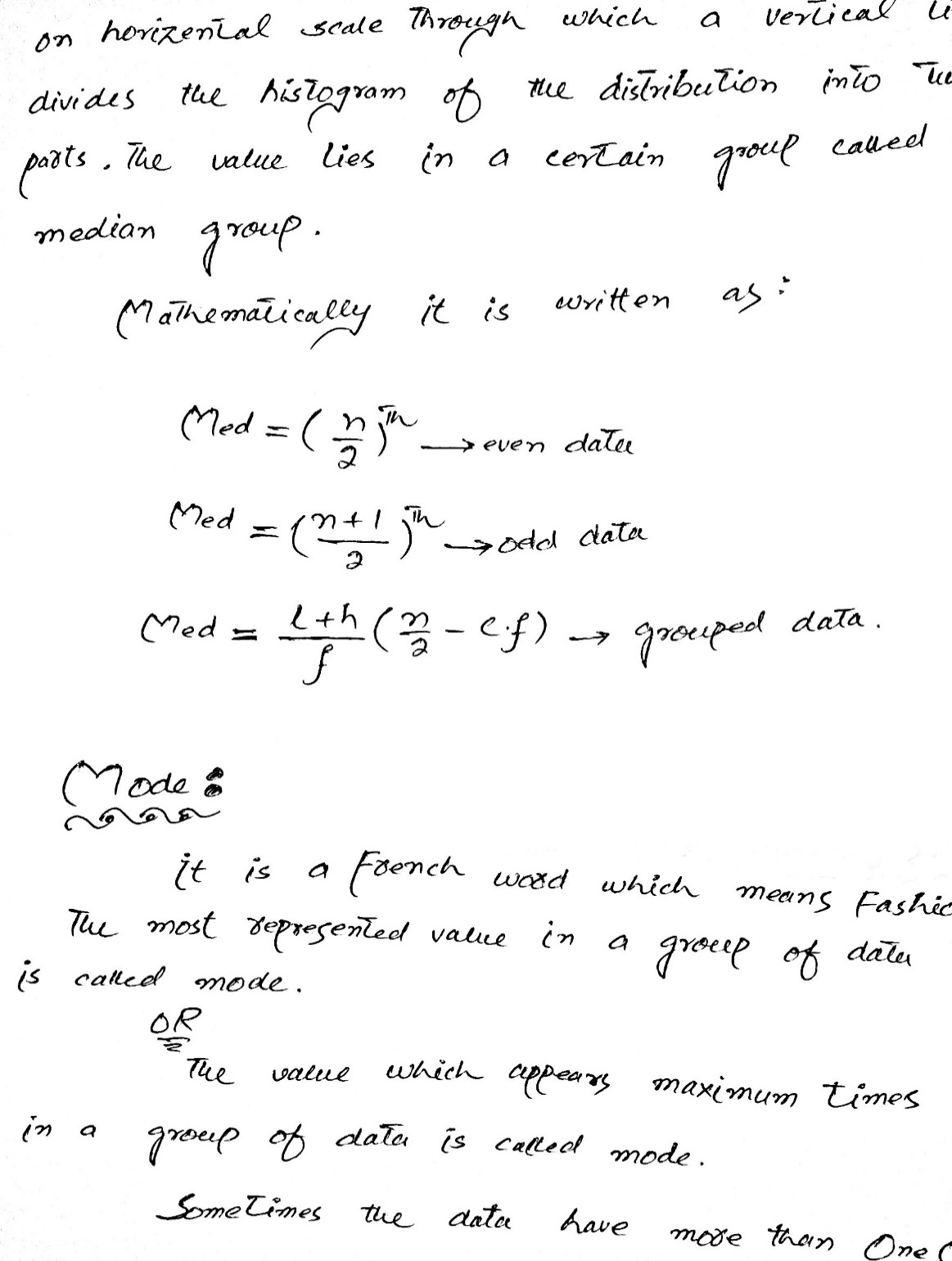 Mode:	It is a French word which means Fashion. “The most represented values in a group of data is called mode.”OR“The values which appears maximum times in a group of data is called mode.”	Sometimes the data have more than one mode and sometimes the data have no mode.Mathematically it can written as;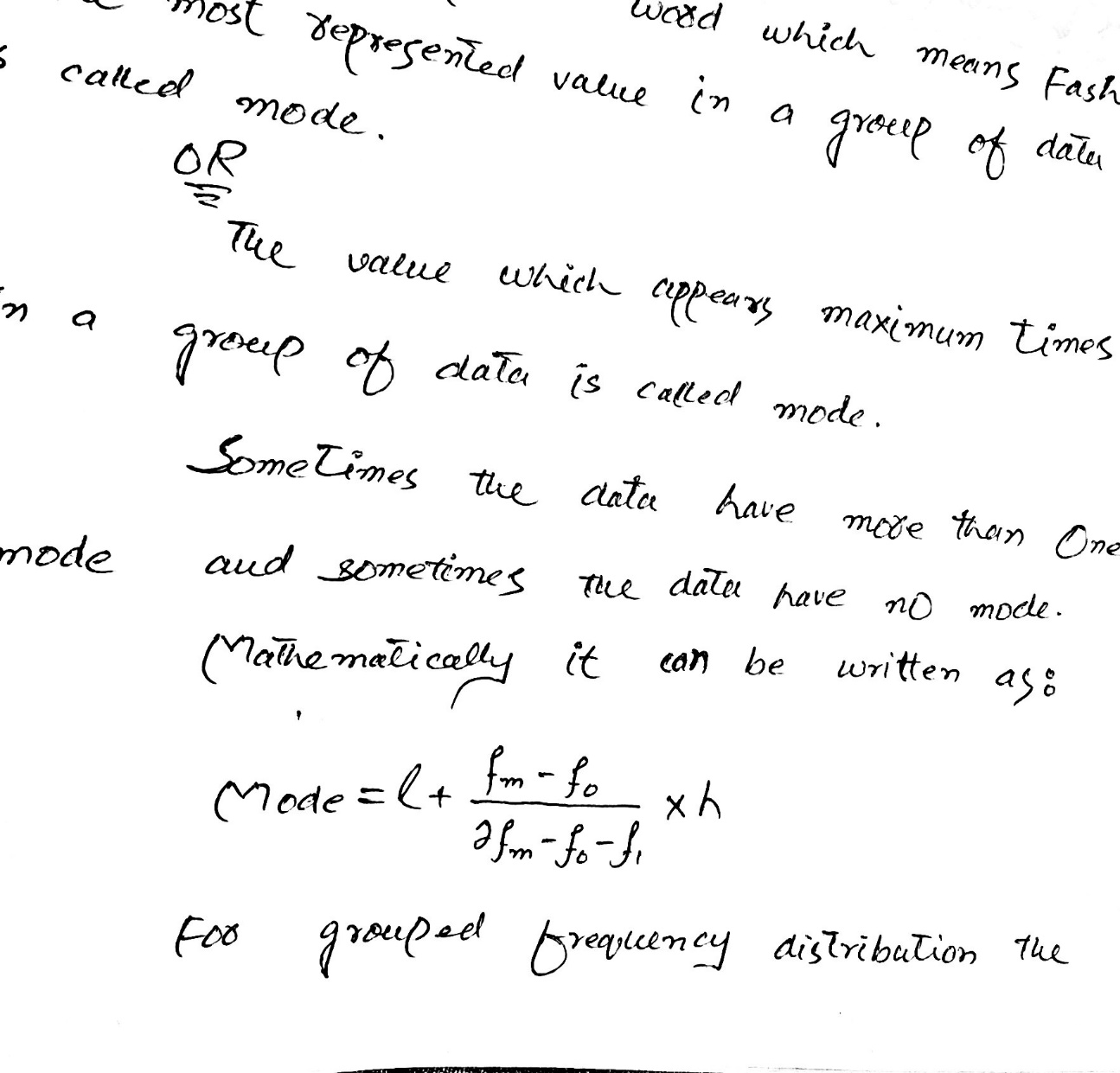 For grouped frequency distribution the mode would lies in the class that carries the highest frequency, this class is called model class. A distribution has a single mode is called unimodal distribution, while a distribution with two or more modes is called bimodal or multimodal distribution.MERITS AND DEMERITSArithmetic Mean:Merits:It is rigidly defined.It is easy to calculated and simple to understand.It is based on all observation.It is determined for almost every kind of data.It is finite and not indefinite.It is ready put to algebraic treatment.It is least affected by fluctuation of sampling. Demerits:The A.M is highly affected by extreme values.It cannot average the rates and percentage property.It is not an appropriate average for highly skewed distributions.It cannot be computed accurately if a item is missing.The mean sometimes does not describe weight any of the observed values. Harmonic Mean:Merits:It is based on all observation.It cannot be much affected by the fluctuation of sampling.It is capable of algebraic treatment.It is an appropriate average for averaging ratios and rates.It does not give much weight to the larger items.Demerits:Its calculation is difficult.It gives high weight-age to the small items.It cannot be calculated if anyone the item is zero.It is usually a value which does not exist in the given data.Geometric Mean:Merits:It is rigidly defined and its value is a precise figure.It is based on all observation.It is capable of further algebraic treatment.It is not much affected by fluctuation of sampling.It is not affected by extreme values. Demerits:It cannot be calculated if any one of the observation is negative or zero.Its calculation is rather difficult.It is not easy to understand.It may not coincide with any of the observation.Median:Merits:It is easily calculated and understood.It is located even when the values are not capable of quantitative measurement.It is not affected by extreme values. It can be computed even when a frequency distribution involves “open-end” classes like those of income and price.In a highly skewed distribution, median is an appropriate average to use.Demerits:It is not rigorously definedIt is not capable of lending itself to further statistical treatment.It necessitates the arrangement of data into an array which can be tedious and time consuming for a large body of data.Mode:Merits:It is simply defined and easily calculated. In many cases, it is extremely easy to locate the mode.It is not affected by abnormally large or small observation.It can be determined for both the quantitative and the qualitative data.Demerits:It is not rigorously defined.It is often indeterminate and indefinite.It is not based on the entire observation.It is not capable of lending itself to further statistical treatment.When the distribution consists of a small number of values, the mode may not exist.